  KCP 地球市民日本語学校 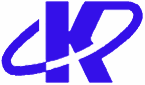 － 2015年度　EJU日本留学試験(第2回)申請 －■수 험 일 : 2015년 11월 8일(일) - 일본동경■한국 내 접수기한 : 2015년 7월 13일(월)~ 7월 24일(금) - KCP한국사무소에 7월 24일(금)까지 도착분■금액    *일본어만 수험 : 총 8,700円 (원서대 ․ 수험료 ․ 우체국송금수수료 ․ 원서송부료 - 등기우편)    *복수수험 : 총 14,900円 (원서대 ․ 수험료 ․ 우체국송금수수료 ․ 원서송부료 - 등기우편)     => 송금계좌 : 외환은행 630-009775-755   /  예금주- SIM TAKBO(케이시피학원한국사무소)  ■사진 1장 필요 (3cm * 4cm)3－1．理科3－1．理科3－1．理科3－1．理科3－1．理科3－1．理科3－1．理科受験科目1．日本語1．日本語1．日本語1．日本語1．日本語1．日本語1．日本語2．数学2．数学2．数学2．数学2．数学2．数学3－1．理科3－1．理科3－1．理科3－1．理科3－1．理科3－1．理科3－1．理科受験科目1．日本語1．日本語1．日本語1．日本語1．日本語1．日本語1．日本語2．数学2．数学2．数学2．数学2．数学2．数学3－2．総合科目3－2．総合科目3－2．総合科目3－2．総合科目3－2．総合科目3－2．総合科目3－2．総合科目3－2．総合科目3－2．総合科目3－2．総合科目3－2．総合科目3－2．総合科目3－2．総合科目3－2．総合科目名前NAME한글한글한글한글한글한글한글한글漢字漢字漢字漢字漢字漢字漢字漢字名前NAME名前NAMEAlphabet(CAPITAL) / ローマ字Alphabet(CAPITAL) / ローマ字Alphabet(CAPITAL) / ローマ字Alphabet(CAPITAL) / ローマ字Alphabet(CAPITAL) / ローマ字Alphabet(CAPITAL) / ローマ字Alphabet(CAPITAL) / ローマ字Alphabet(CAPITAL) / ローマ字Alphabet(CAPITAL) / ローマ字Alphabet(CAPITAL) / ローマ字Alphabet(CAPITAL) / ローマ字Alphabet(CAPITAL) / ローマ字Alphabet(CAPITAL) / ローマ字Alphabet(CAPITAL) / ローマ字Alphabet(CAPITAL) / ローマ字Alphabet(CAPITAL) / ローマ字Alphabet(CAPITAL) / ローマ字Alphabet(CAPITAL) / ローマ字Alphabet(CAPITAL) / ローマ字Alphabet(CAPITAL) / ローマ字名前NAME生年月日Date of Birth年年年年年年月月月月月月日日日日日日性別Sex男(M)男(M)男(M)女(F)女(F)女(F)備考